FORMULAIRE D'ORDRE DE RÉPARATION 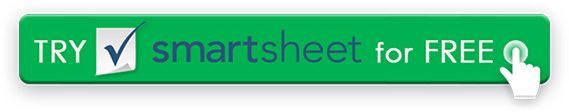 Nom de l'entrepriseNom de l'entrepriseVOTRE LOGOVOTRE LOGO123 Collecte d'adresses d'entreprise123 Collecte d'adresses d'entrepriseVOTRE LOGOVOTRE LOGOQuatrième étage, suite 412Quatrième étage, suite 412VOTRE LOGOVOTRE LOGOVille de l'entreprise, NY 11101Ville de l'entreprise, NY 11101VOTRE LOGOVOTRE LOGO321-654-9870VOTRE LOGOVOTRE LOGOadresse web / emailadresse web / emailadresse web / emailORDRE DE RÉPARATION DES TRAVAUXNOM DU CLIENTDATE DE COMMANDENUMÉRO DE COMMANDETÉLÉPHONE CLIENTCOURRIEL DU CLIENTDATE DE DÉBUT PRÉVUEDATE DE FIN PRÉVUECOMMANDE REÇUE PARLIEU DE TRAVAILLIEU DE TRAVAILLIEU DE TRAVAILTRAVAUX AUTORISÉS PARTRAVAUX AUTORISÉS PARAUTORISATION D'ENTRER DANS L'ESPACEAUTORISATION D'ENTRER DANS L'ESPACEAVIS D'ENTRÉE DE PROPRIÉTÉAVIS D'ENTRÉE DE PROPRIÉTÉAVIS D'ENTRÉE DE PROPRIÉTÉSUR RENDEZ-VOUSCela sert d'avis que nous sommes entrés dans votre propriété aujourd'hui pour effectuer les réparations demandées.Cela sert d'avis que nous sommes entrés dans votre propriété aujourd'hui pour effectuer les réparations demandées.Cela sert d'avis que nous sommes entrés dans votre propriété aujourd'hui pour effectuer les réparations demandées.Cela sert d'avis que nous sommes entrés dans votre propriété aujourd'hui pour effectuer les réparations demandées.TOUJOURSDATEDATEHEURE SAISIEHEUREHEURE PERDUEDESCRIPTION DE TRAVAIL DEMANDÉECOMMENTAIRES SUPPLÉMENTAIRESDESCRIPTION DES TRAVAUX TERMINÉS ET DES MATÉRIAUX UTILISÉSTRAVAUX EFFECTUÉS PARORDRE DE TRAVAIL COMPILÉ PARCOÛT DE LA MAIN-D'ŒUVRE $                             -   NOM ET TITRE DE L'APPROBATION DU CLIENTCOÛT DES MATÉRIAUX $                             -   APPROBATION DE LA SIGNATURE DE LA PARTIETOTAL $                            -   DATE D'APPROBATIONIMPUTABLE ÀDÉMENTITous les articles, modèles ou informations fournis par Smartsheet sur le site Web sont fournis à titre de référence uniquement. Bien que nous nous efforcions de maintenir les informations à jour et correctes, nous ne faisons aucune déclaration ou garantie d'aucune sorte, expresse ou implicite, quant à l'exhaustivité, l'exactitude, la fiabilité, la pertinence ou la disponibilité en ce qui concerne le site Web ou les informations, articles, modèles ou graphiques connexes contenus sur le site Web. Toute confiance que vous accordez à ces informations est donc strictement à vos propres risques.